令和４年　３月２８日外国人介護人材指導者の皆様へ　　　　　　　　　　　　　　　　　　　　　　 　一般社団法人　神戸市老人福祉施設連盟経営委員会　人材確保・育成小委員会外国人介護人材指導者ワークショップの開催案内平素は、老施連事業の推進につきまして、ご理解・ご協力を頂き厚くお礼申し上げます。さて、新型コロナウイルス感染症の拡大で延期いたしました外国人介護人材指導者ワークショップですが、下記日程での開催が決定いたしましたので改めてご案内いたします。ご面倒ですが、改めて参加申込お願いします。又、前回申し込まれていなくても参加いただけますので、多数の方々のご参加お願い申しあげます。　人材確保・育成小委員会では外国人介護人材の指導的役割を担っている職員同士のグループワークを通して、指導上の悩みや問題点を共有し、課題解決につなげるため、ワークショップを定期的に開催を計画しています。外国人介護人材の教育・指導等に携わっている皆様の多数の方々のご参加をお願い申し上げます。又、施設長におかれましては、職員の参加についてご配慮いただきますようお願い申し上げます。記１．日時　　：令和4年5月31日（火）　14：00～16：00２．場所　　：神戸国際会館セミナーハウス　９階　大会場３．対象者　：外国人人介護人材の指導に関わる方々　　　　　　　※介護業務、雇用管理、生活・メンタルフォロー、日本語指導等、職種は問いません４．参加申込：令和４年　５月１０日（火）締切５．内容　　：第一部　講義　　　　　　　　　　　『日本語初級者とのコミュニケーション　　　　　　　～外国人がどのように日本語を学んでいくか～』　　　　　　　　　　　講師　桶屋　亜希　先生（日本語教師）　　　　　　　　　　　（講師経歴　7年前よりEPA介護福祉士候補生の日本語指導に従事。多く　　　　　　　　　　　　　　　　　　　 の外国人介護士を介護福祉士国家試験合格に導く。　　　　　　　　　　　　　　　　　　　 日本語学校では留学生の大学進学のためのEJU対策や、JPLT対策の授業を担当) 第二部　職員同士のグループワーク（担当業務別にグループ分け）６．申込方法：別紙申込用紙より申込ください。　※当初はGoogleフォームで申込受付しておりましたが、トラブル発生のため　　再度申込受付いたします。よろしくお願いします。（会場）神戸国際会館セミナーハウスへは会館1Fより東エレベーターをご利用下さい。
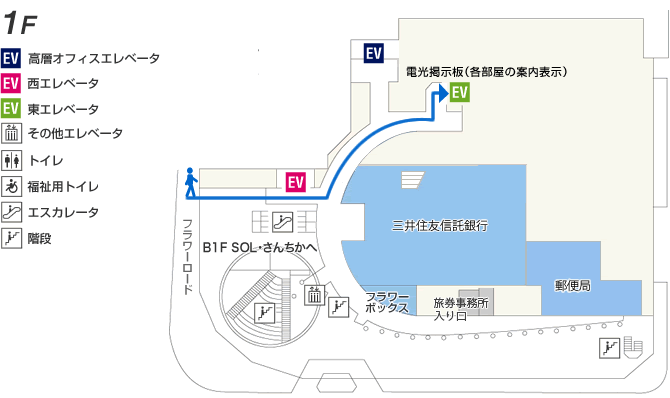 